Załącznik nr 2 do Zarządzenia NrWO.0050.25.2022 Burmistrza Gminy i Miasta Grójec z dnia 27 stycznia 2022 roku *właściwe zaznaczyćDo zgłoszenia należy dołączyć oświadczenie o miejscu zamieszkania rodziców kandydata i kandydata. Składający oświadczenie jest obowiązany do zawarcia w nim klauzuli następującej treści: „Jestem świadomy odpowiedzialności karnej za złożenie fałszywego oświadczenia”.INFORMACJA O SPEŁNIANIU KRYTERIÓW OKREŚLONYCH PRZEZ ORGAN PROWADZĄCY (WYPEŁNIAJĄ TYLKO KANDYDACI SPOZA OBWODU SZKOŁY)W przypadku spełniania, któregoś z kryteriów do zgłoszenia należy dołączyć stosowne oświadczenie.WYPEŁNIA KOMISJA REKRUTACYJNADecyzją Komisji Rekrutacyjnej na posiedzeniu w dniu …………….....………… kandydat został zakwalifikowany/niezakwalifikowany* do klasy pierwszej Publicznej Szkoły Podstawowej Nr … w …........….Przewodniczący Komisji ………………...............………………….Członkowie Komisji…………………………………………….……………………………………………......................................................................Kandydat w wyniku postępowania rekrutacyjnego uzyskał łączną liczbę punktów ……………….Decyzją Komisji Rekrutacyjnej na posiedzeniu w dniu …………....…………… kandydat został przyjęty/nieprzyjęty* do klasy pierwszej Publicznej Szkoły Podstawowej Nr …… w …........................………Przewodniczący Komisji..........................………………………….Członkowie Komisji…………………………………………….…………………………………………….......................................................................niepotrzebne skreślićKlauzula informacyjnaZgodnie z art. 13 ust. 1 i ust. 2 rozporządzenia Parlamentu Europejskiego i Rady (UE) 2016/679 z dnia 27 kwietnia 2016 r. w sprawie ochrony osób fizycznych w związku z przetwarzaniem danych osobowych i w sprawie swobodnego przepływu takich danych oraz uchylenia dyrektywy 95/46 (WE) /dalej rozporządzenie ogólne/ informuję, iż:Administratorem Państwa danych osobowych jest Publiczna Szkoła/Przedszkole do której odbywa się rekrutacja, reprezentowane przez jej Dyrektora.Administrator danych powołał Inspektora Ochrony Danych, z którym możecie się Państwo skontaktować 
w sprawie przetwarzanych Państwa danych osobowych w następujący sposób:Pocztą – na adres siedziby Administratora danych lub elektronicznie – pod adresem Administratora danych.Państwa dane osobowe przetwarzane będą na podstawie art. 6 ust 1 pkt c rozporządzenia ogólnego w celu przeprowadzenia niniejszego postępowania rekrutacyjnego do szkoły/przedszkola , w związku z wykonywaniem zadań wynikających z ustawy z dnia 14 grudnia 2016 roku  Prawo oświatowe. Odbiorcą Państwa danych osobowych będą wyłącznie podmioty uprawnione na podstawie przepisów prawa.Państwa dane osobowe będą przechowywane przez okres niezbędny do realizacji celu, i nie krócej niż przewidują to przepisy ustawy o narodowym zasobie archiwalnym i archiwach. Decyzje nie będą podejmowane w sposób zautomatyzowany, stosownie do art. 22 RODO;posiadają Państwo prawo dostępu do treści swoich danych , prawo ich sprostowania, oraz prawo żądania ograniczenia przetwarzania danych osobowych z zastrzeżeniem przypadków, o których mowa w art. 18 ust. 2 RODO. Mają Państwo prawo wniesienia skargi do Prezesa UODO gdy uznają Państwo, iż przetwarzanie danych osobowych Państwa dotyczących narusza przepisy ogólnego rozporządzenia o ochronie danych osobowych.;Podanie przez Państwa danych osobowych jest: wymogiem ustawowym,  są Państwo obowiązani do ich podania 
a konsekwencje niepodania danych osobowych będzie niemożność uczestnictwa w rekrutacji. Dane osobowe 
w tym celu będą pozyskiwane zarówno od osoby której dane dotyczą. Nie przysługuje Państwu:w związku z art. 17 ust. 3 lit. b, d lub e rozporządzenia ogólnego prawo do usunięcia danych osobowych;prawo do przenoszenia danych osobowych, o którym mowa w art. 20 rozporządzenia ogólnego;prawo sprzeciwu na podstawie art. 21 rozporządzenia ogólnego, wobec przetwarzania danych osobowych, gdyż podstawą prawną przetwarzania Państwa danych osobowych jest art. 6 ust. 1 lit. c RODO. 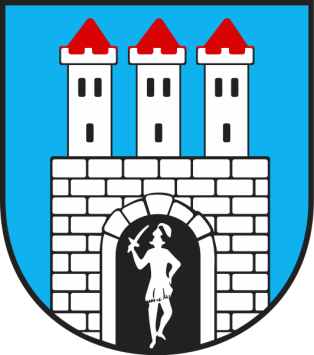 ZGŁOSZENIE O PRZYJĘCIE DZIECKA DO KLASY PIERWSZEJ SZKOŁY PODSTAWOWEJ NA ROK SZKOLNY 2022/2023(zgłoszenie wypełniają rodzice lub opiekunowie prawni. Zgłoszenie należy wypełnić drukowanymi literami.)Podstawa prawna:ustawa z dnia 14 grudnia 2016 roku – Prawo oświatowe (Dz. U. z 2021 roku, poz. 1082 z zm.) Miejsce składania: Publiczna Szkoła Podstawowa nr 1 w Grójcu                                     ul. J. Piłsudskiego 68,    05-600   GrójecDANE KANDYDATADANE KANDYDATADANE KANDYDATADANE KANDYDATAImię:Numer PESEL:Numer PESEL:Numer PESEL:Drugie imię:Data urodzenia:Data urodzenia:Data urodzenia:Nazwisko:Miejsce urodzenia:Miejsce urodzenia:Miejsce urodzenia:W przypadku braku PESEL, seria i numer paszportu lub innego dokumentu potwierdzającego tożsamość.....................................................................................W przypadku braku PESEL, seria i numer paszportu lub innego dokumentu potwierdzającego tożsamość.....................................................................................W przypadku braku PESEL, seria i numer paszportu lub innego dokumentu potwierdzającego tożsamość.....................................................................................W przypadku braku PESEL, seria i numer paszportu lub innego dokumentu potwierdzającego tożsamość.....................................................................................Gdzie dziecko realizowało obowiązek przedszkolny w roku 2021/2022Gdzie dziecko realizowało obowiązek przedszkolny w roku 2021/2022Gdzie dziecko realizowało obowiązek przedszkolny w roku 2021/2022Gdzie dziecko realizowało obowiązek przedszkolny w roku 2021/2022ADRES ZAMIESZKANIA KANDYDATAADRES ZAMIESZKANIA KANDYDATAADRES ZAMIESZKANIA KANDYDATAADRES ZAMIESZKANIA KANDYDATAKod pocztowy:Kod pocztowy:Miejscowość:Miejscowość:Ulica:Ulica:Nr domu:Nr lokalu:DANE OSOBOWE MATKI / OPIEKUNKI PRAWNEJ *DANE OSOBOWE MATKI / OPIEKUNKI PRAWNEJ *Imię:Nazwisko:Nr telefonuAdres e-mailAdres matki / opiekunki prawnejAdres matki / opiekunki prawnejDANE OSOBOWE OJCA / OPIEKUNA PRAWNEGO *DANE OSOBOWE OJCA / OPIEKUNA PRAWNEGO *Imię: Nazwisko: Nr telefonuAdres e-mailAdres ojca / opiekuna prawnegoAdres ojca / opiekuna prawnegoL.P.KRYTERIUMTAKNIEkandydat uczęszczał do oddziału przedszkolnego przy danej szkole podstawowejrodzeństwo kandydata realizuje obowiązek szkolny w tej samej szkolemiejsce pracy co najmniej jednego z rodziców znajduje się w obwodzie szkoływ obwodzie szkoły zamieszkują osoby wspierające rodziców w zapewnieniu dziecku należytej opiekirodzice kandydata są absolwentami szkołyData wypełnienia wnioskuPodpis rodzica/rodziców/opiekunów prawnychL.P.KRYTERIUMLICZBA PUNKTÓWkandydat uczęszczał do oddziału przedszkolnego przy danej szkole podstawowejrodzeństwo kandydata realizuje obowiązek szkolny w tej samej szkolemiejsce pracy co najmniej jednego z rodziców znajduje się w obwodzie szkoływ obwodzie szkoły zamieszkują osoby wspierające rodziców w zapewnieniu dziecku należytej opiekirodzice kandydata są absolwentami szkoły